DIVINE PAISTECONTACTSManagement : 
J. BAMBROSINI 
Mob : +33 (0) 6 84 20 18 57
Email : jbambrosini@gmail.comBooking : 
Xavier DARASSEMob : +33 (0) 6 49 85 03 32Email : Xavier.darasse@gmail.comArnaud DEWITTE 
Email : arnaud@voulezvousdanser.comMusicians : Pierre-Yves Beauvallet : Clavier/voixPaul Ona : Guitare/VoixPierre Tardiveau : Basse/VoixSébastien Polisset : Batterie/VoixStephan Bail : ingé sonMob : +33 (0) 6 77 76 07 41Email : stefbail@live.frMax Moreau : ingé lumièreMob : +33 (0) 6 26 72 08 05Email : maxmoreau@hotmail.comThis rider is an integral part of the contract specifying the Artists’ performance conditions. The Promoter agrees and accepts the following terms and conditions regarding the presentation of the Artists’ show. The Artists shall have exclusive control over the presentation, production, nature and conduct of their show, including production hired by the Promoter in connection with the performanceTECHNICAL REQUIREMENTS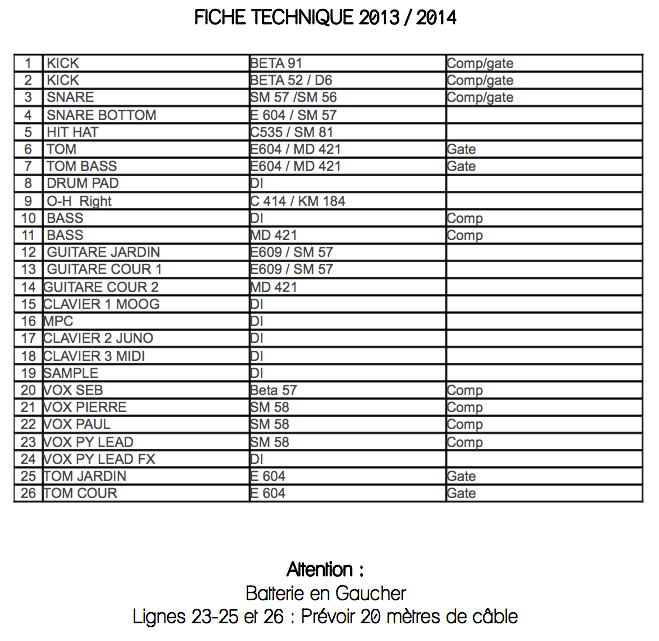 FACADE : 1 console minimum 32 voies (24 mono+4 stéréo) type MIDAS, SOUNCRAFT, ... - 1 égaliseur 2x31 bandes type APEX, KLARK Teknik - 2 réverbes de type M-ONE, YAMAHA SPX 90, 990, 2000 , LEXICON PCM - 1 delay tap type D-TWO- 9 compresseurs/gate de type DBX - 4 gate de type DRAWMER - 1 platine CDRETOURS : 5 retours égalisés répartis sur 4 lignes (égaliseurs graphiques 31 bandes type APEX, KLARK Teknik )L'ORGANISATEUR doit fournir un système de sonorisation de qualité professionnelle adapté à la salle, ainsi que des techniciens qualifiés assurant l’assistance technique pendant la balance et le concert, si besoin.HOSPITALITYDressing room : Merci de prévoir une loge chauffée et sécurisée pour que le groupe puisse se préparer à son concert.Catering :1 repas chaud et équilibré pour chaque membre de l’équipe. Le groupe apprécie les expériences culinaires et spécialités locales. Le repas sera servi de préférence avant le concert (min 1h30 avant l'entrée sur scène) mais pourra néanmoins être pris après le show en fonction de l’horaire.ATTENTION: il y a 1 repas végétarien. Pas de régime special pour les autres membres de l'équipe. Quelques sandwiches, fruits, chips, snacks en loge seront appréciés.Des bières (min 30), eau, soft (jus, coca-cola,...) et boissons chaudes (café, thé) en suffisance. Si un système de ticket est mis en place, merci de compter 5 tickets boisson par personne.1 bouteille de rhum Dillon ou Trois Rivieres / Clément (+ sucre de canne et jus d'Orange) 6 redbulls Des petites bouteilles d’eau aux abords de la scène (min 4)  4 serviettes de bainGuestlist : Merci de prévoir 2 guestes par membre de l’équipe.Parking :Merci de prévoir un espace parking sécurisé et gratuity pour le van.Merchandising :Afin que le groupe puisse écouler son merchandising dans la quiétude, merci de prévoir une table propre, sécurisée et éclairée aux abords de la scène afin que le groupe puisse s’y installer une fois le concert terminé.Rooming list : 6 personnes mini.